УКРАЇНАПАВЛОГРАДСЬКА   МІСЬКА  РАДАДНІПРОПЕТРОВСЬКОЇ  ОБЛАСТІ(__ сесія VІI скликання)РІШЕННЯвід “    “              2019 р.                                          №              /VІIПро внесення змін до рішення Павлоградської міської ради від 30.10.2018р. №1367-40/VII         Згідно із статтями 25, 26, 60 Закону України «Про місцеве самоврядування в Україні», враховуючи рішення Павлоградської міської ради від 30.10.2018р. №1350-40/VII «Про реорганізацію відділу по обліку комунального майна та житлової площі Павлоградської міської ради», Павлоградська міська рада                                    В И Р І Ш И Л А:       1. Внести наступні зміни до рішення Павлоградської міської ради від 30.10.2018р. №1367-40/VII «Про затвердження Положення про приватизацію об'єктів комунальної власності територіальної громади м.Павлограда (малу приватизацію)»:       - замінити у рішенні та додатках до нього у всіх відмінках слова «відділ по обліку комунального майна та житлової площі Павлоградської міської ради» на слова «управління комунального господарства та будівництва Павлоградської міської ради»;       - замінити у п.5.4 Положення про приватизацію об'єктів комунальної власності територіальної громади м.Павлограда (малу приватизацію) слова «що затверджуються органом приватизації» на слова «що затверджуються виконкомом».       2. Встановити, що дане рішення набуває чинності з 01.02.2019р.       3. Загальне керівництво по виконанню цього рішення поклаcти на першого заступника міського голови Мовчана В.С.                                                                                                                                                                   4. Відповідальність щодо виконання цього рішення покласти на начальника управління комунального господарства та будівництва Павлоградської міської ради                          Завгороднього А.Ю.        5. Контроль за виконанням цього рішення покласти на постійну комісію з питань комунальної власності, житлово-комунального господарства, будівництва та енергозбереження (голова – Бочковський В.А.).Міський голова                                                                                     А.О.Вершина                                                                                                              Питання на розгляд ради винесено згідно розпорядження міського голови № ____від_____ _______ Рішення підготував:начальник відділу по обліку комунального майна та житлової площі                                             В.І.ЛисакСекретар ради	                                                                                Є.В.Аматов	Голова постійної комісії з питань комунальної власності, житлово-комунального господарства, будівництвата енергозбереження                                                                             В.А.БочковськийПерший заступник міського голови                                                    В.С.Мовчан Начальник юридичного відділу                                                           О.І.Ялинний                    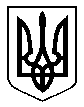 